ΛΥΣΗα) Αφού θα είναι AΔ  ΑΒ και AB // ΓΔ, άρα και AΔ  ΓΔ, οπότε  = 90ο.Οι γωνίες  και  του τραπεζίου ΑΒΓΔ είναι εντός και επί τα αυτά μέρη των παραλλήλων ΑΒ, ΓΔ που τέμνονται από την ΒΓ, οπότε είναι παραπληρωματικές, δηλαδή: +  =180ο  ή   + 60ο = 180ο  ή   = 120ο.β) Επειδή το ΒΕ είναι ύψος του τραπεζίου από την κορυφή Β, τότε   = 900 οπότε το τρίγωνο ΒΕΓ θα είναι ορθογώνιο και οι οξείες γωνίες του θα είναι συμπληρωματικές, δηλαδή:EΓ +  = 90ο   ή  EΓ + 60ο  = 90ο  ή  EΓ = 30ο.Άρα η απέναντι κάθετη πλευρά ΕΓ της EΓ στο τρίγωνο ΒΕΓ θα ισούται με το μισό της υποτείνουσας, δηλαδή: ΕΓ = , άρα ΒΓ = 2ΕΓ.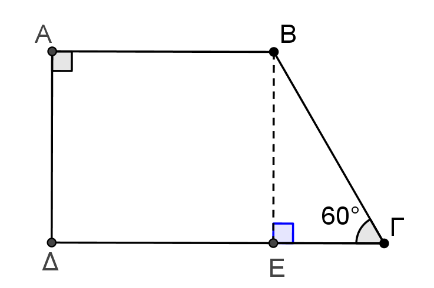 γ) Είναι ΕΓ =  =  = 2.Τα τμήματα ΑΔ και ΒΕ σχηματίζουν ορθές γωνίες με τις παράλληλες πλευρές ΑΒ και ΔΓ του τραπεζίου ΑΒΓΔ, άρα το τετράπλευρο ΑΒΕΔ είναι ορθογώνιο, οπότε ΑΒ = ΔΕ = 4.Το τμήμα ΜΝ ενώνει τα μέσα των μη παράλληλων πλευρών του τραπεζίου, οπότε είναι διάμεσος του τραπεζίου ΑΒΓΔ και ισχύει ότι:ΜΝ =  =  = 5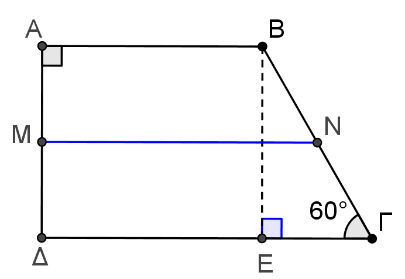 